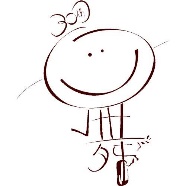 Agnes Huang School of Ballet (Kowloon)Address: G/F, 49&51 Nam Kok RoadKowloon City, Hong KongEmail: agneshuangschoolofballet@gmail.comFor ENROLMENT: 27121398Broadway Star(3-5 years)Tue 5:30–6:30p.mDance Super Tot(2-3 years)   Tue 2:00–2:30p.m.Dance Super Tot(2-3 years)   Fri 5:00–5:30p.m.